SVAČINY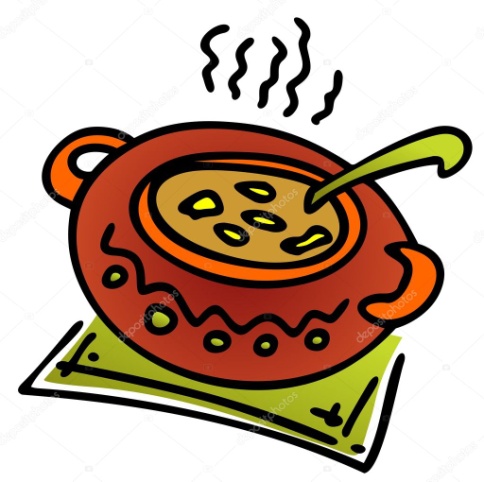 Týden od 25.9. –29.9.2023 Změna jídelníčku vyhrazena, přejeme vám DOBROU CHUŤ   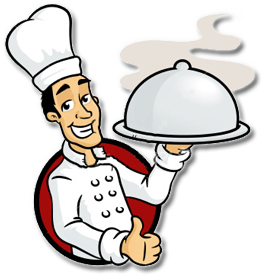 